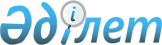 О присвоении наименования новой улицеРешение акима Жанатурмысского сельского округа Байзакского района Жамбылской области от 8 октября 2018 года № 54. Зарегистрировано Департаментом юстиции Жамбылской области 25 октября 2018 года № 3972
       Примечание РЦПИ. 

       В тексте документа сохранена пунктуация и орфография оригинала.
      В соответствии со статьей 35 Закона Республики Казахстан от 23 января 2001 года "О местном государственном управлении и самоуправлении в Республике Казахстан", подпунктом 4) статьи 14 Закона Республики Казахстан от 8 декабря 1993 года "Об административно - территориальном устройстве Республики Казахстан", на основании заключения ономастической комиссии при акимате Жамбылской области от 4 сентября 2018 года и с учетом мнения населения соответствующей территории аким Жанатурмысского сельского округа РЕШИЛ:
      1. Присвоить новой улице наименование "Бирлик" в селе Кайнар Жанатурмысского сельского округа.
      2. Контроль за исполнением настоящего решения оставляю за собой.
      3. Настоящее решение вступает в силу со дня государственной регистрации в органах юстиции и вводится в действие по истечении десяти календарных дней после дня его первого официального опубликования. 
					© 2012. РГП на ПХВ «Институт законодательства и правовой информации Республики Казахстан» Министерства юстиции Республики Казахстан
				
      Аким сельского округа 

М.Килыбаев
